SCHOOL YEAR 2021-2022: 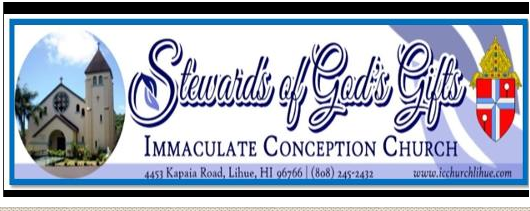 RITE OF CHRISTIAN INITIATION OF ADULTS (RCIA)**Please fill out a separate registration form for each childTHIS REGISTRATION IS FOR: (Check One) Was not in Catechetical classes last year. Was in the Catechetical classes at ICC, Lihue last year. Attended Catechetical classes in a different parish last year.FAMILY INFORMATION:STUDENT INFORMATION:BIRTH INFORMATION: (As listed on the child’s birth certificate)BAPTISM INFORMATION: (A copy of Baptismal Certificate is required for new students)FIRST COMMUNION INFORMATION:CONFIRMATION INFORMATION:Student Signature: _____________________________________________ Date: _______________ **Please submit this form at the Parish Office, Monday to Saturday 8 AM to 12 Noon.Name of the head of the household:      Name of the head of the household:      Name of the head of the household:      Registered at ICC Parish? Yes NoIf not, please fill out a Parish Census Card found at the back of the Church.Registered at ICC Parish? Yes NoIf not, please fill out a Parish Census Card found at the back of the Church.Registered at ICC Parish? Yes NoIf not, please fill out a Parish Census Card found at the back of the Church.Mailing Address:      City:      Zip:      Family Email:      Family Email:      Family Email:      Last Name:      FIRST NAME:      Nick Name:      Grade in Fall 2020:      Home/Family Phone:      Gender:   Male   FemaleMother’s Cell:      Father’s Cell:      Date of Birth:      Place of Birth:      Birth Mother’s Name:      Birth Father’s Name:       Has NOT been baptized    Has been baptizedDate baptized:      Where? (Name of Parish)      Address:       Has NOT receive 1st Communion   Has received 1st CommunionDate of 1st Communion:      Where? (Name of Parish)      Address:       Has NOT been Confirmed   Has been ConfirmedDate of Confirmation:      Where? (Name of Parish)      Address:      